Name______________________________________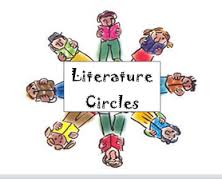 Lit Circle Book_______________________________  Pages __________________________Literature Circle Focus and Summary- Week 3Focus: Plot, ThemePart 1: Summary- Write a brief summary of this week’s reading. Include any important information about characters, setting, conflict, and major events. Your summary should be at least 5 sentences.__________________________________________________________________________________________________________________________________________________________________________________________________________________________________________________________________________________________________________________________________________________________________________________________________________________________________________________________________________________________________________________________________________________________________________________________________________________________________________________________________________________________________________________________________________________________________________________________________________________________________________________________________________________________________________________________________________________________________________________________________________________________________________________________________________________________________________Part 2: Focus- Plot and Theme- Fill in the answers below using Part of the Question (complete sentences)What is the overall theme of the novel?  Why?  Find text evidence to support your answer.Draw a plot cliff (diagram) on the back of this sheet of paper.  Fill in all parts of the plot cliff for your novel.What was the main conflict of the novel?  Is the main conflict resolved in the resolution?  Why or why not?  Which characters are dynamic?  Find proof of this change using text evidence.